ADMISSION APPLICATION FORM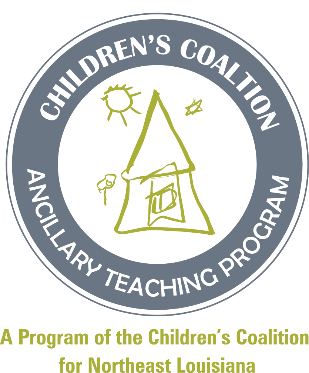 Children’s Coalition Ancillary Teaching Program117 Hall Street, Monroe, Louisiana 71203Telephone (318) 387-8775	FAX (318) 323-1150Children’s Coalition admits candidates’ and makes available to them its advantages, privileges and courses of study without regard to race, color, sex, religion, national origin, sexual orientation or disability.  Please print with blue ink.Candidates applying for admission must meet the following MINIMUM criteria:18 years oldHigh school diploma or equivalentBe working for a minimum of 16 hours/week in a Type III classroom Letter of recommendation/support from employing centerPathways membership (complete enrollment form)Be employed as a lead teacher or an assistant teacher who has received assurance from theirdirector that they are committed to their role and will be considered for lead teacher upon EC              Ancillary Certificate credential. Copy of Background checkThis application packet must be completed and submitted to the ATC Children’s Coalition Office by August 25, 2020. (No acceptations) In addition to this application, the applicant’s current center director must submit a letter of recommendation. Please use your checklist to make sure your application is complete, Cohort 8 will begin Thursday, October 1, 2020, from 5:30pm to 8:30pm. We will have limited space for face to face and all others will be virtual. Thank you for taking the time to complete this application.Please check one of the CDA Areas:   Infant__________     Toddler____________Preschool_____         M:__________ T:____________ W:____________ Th:_____________ F______________Applicant Name: Last:Applicant Name: Last:Applicant Name: Last:First:First:Middle:Middle:Home Address: Street and Number:Home Address: Street and Number:Home Address: Street and Number:Home Address: Street and Number:City/Town:State:State:Zip Code:Zip Code:Home Phone #:Home Phone #:Cell Number #:____________________________________Cell Number #:____________________________________Cell Number #:____________________________________Cell Number #:____________________________________Cell Number #:____________________________________Cell Number #:____________________________________Cell Number #:____________________________________Cell Number #:____________________________________Cell Number #:____________________________________Cell Number #:____________________________________Work Hours Work Hours Center Information Center Information Center Information Center Information Center Information Center Information Center Information Center Information Center Information Center Information Center Information Center Information Center Information Center Information Center Information Center Name:____________________Center Director Name: Last:Center Name:____________________Center Director Name: Last:Center Name:____________________Center Director Name: Last:First:First:First:Middle:Middle:Work Address: Street and Number:Work Address: Street and Number:Work Address: Street and Number:Work Address: Street and Number:City/Town:State:State:Zip Code:Zip Code:Work Phone #:Work Phone #:Work Email:Work Email:Work Email:Work Email:Personal email:Personal email:ATC COORDINATOR SECTIONATC COORDINATOR SECTIONATC COORDINATOR SECTIONATC COORDINATOR SECTIONATC COORDINATOR SECTIONATC COORDINATOR SECTIONATC COORDINATOR SECTIONATC COORDINATOR SECTIONATC COORDINATOR SECTIONATC COORDINATOR SECTIONATC COORDINATOR SECTIONATC COORDINATOR SECTIONATC COORDINATOR SECTIONATC COORDINATOR SECTIONATC COORDINATOR SECTIONPlease submit the following documents. High school diploma or equivalentLetter of recommendation/support from employing centerPathways Enrollment FormCriminal Background CheckI have submitted the required information by the due date.  Signature of ATC Coordinator____	______________________                     Date:___________________________	 (verified)Please submit the following documents. High school diploma or equivalentLetter of recommendation/support from employing centerPathways Enrollment FormCriminal Background CheckI have submitted the required information by the due date.  Signature of ATC Coordinator____	______________________                     Date:___________________________	 (verified)Please submit the following documents. High school diploma or equivalentLetter of recommendation/support from employing centerPathways Enrollment FormCriminal Background CheckI have submitted the required information by the due date.  Signature of ATC Coordinator____	______________________                     Date:___________________________	 (verified)Please submit the following documents. High school diploma or equivalentLetter of recommendation/support from employing centerPathways Enrollment FormCriminal Background CheckI have submitted the required information by the due date.  Signature of ATC Coordinator____	______________________                     Date:___________________________	 (verified)Please submit the following documents. High school diploma or equivalentLetter of recommendation/support from employing centerPathways Enrollment FormCriminal Background CheckI have submitted the required information by the due date.  Signature of ATC Coordinator____	______________________                     Date:___________________________	 (verified)Please submit the following documents. High school diploma or equivalentLetter of recommendation/support from employing centerPathways Enrollment FormCriminal Background CheckI have submitted the required information by the due date.  Signature of ATC Coordinator____	______________________                     Date:___________________________	 (verified)Please submit the following documents. High school diploma or equivalentLetter of recommendation/support from employing centerPathways Enrollment FormCriminal Background CheckI have submitted the required information by the due date.  Signature of ATC Coordinator____	______________________                     Date:___________________________	 (verified)Please submit the following documents. High school diploma or equivalentLetter of recommendation/support from employing centerPathways Enrollment FormCriminal Background CheckI have submitted the required information by the due date.  Signature of ATC Coordinator____	______________________                     Date:___________________________	 (verified)Please submit the following documents. High school diploma or equivalentLetter of recommendation/support from employing centerPathways Enrollment FormCriminal Background CheckI have submitted the required information by the due date.  Signature of ATC Coordinator____	______________________                     Date:___________________________	 (verified)Please submit the following documents. High school diploma or equivalentLetter of recommendation/support from employing centerPathways Enrollment FormCriminal Background CheckI have submitted the required information by the due date.  Signature of ATC Coordinator____	______________________                     Date:___________________________	 (verified)Please submit the following documents. High school diploma or equivalentLetter of recommendation/support from employing centerPathways Enrollment FormCriminal Background CheckI have submitted the required information by the due date.  Signature of ATC Coordinator____	______________________                     Date:___________________________	 (verified)Please submit the following documents. High school diploma or equivalentLetter of recommendation/support from employing centerPathways Enrollment FormCriminal Background CheckI have submitted the required information by the due date.  Signature of ATC Coordinator____	______________________                     Date:___________________________	 (verified)Please submit the following documents. High school diploma or equivalentLetter of recommendation/support from employing centerPathways Enrollment FormCriminal Background CheckI have submitted the required information by the due date.  Signature of ATC Coordinator____	______________________                     Date:___________________________	 (verified)Please submit the following documents. High school diploma or equivalentLetter of recommendation/support from employing centerPathways Enrollment FormCriminal Background CheckI have submitted the required information by the due date.  Signature of ATC Coordinator____	______________________                     Date:___________________________	 (verified)Please submit the following documents. High school diploma or equivalentLetter of recommendation/support from employing centerPathways Enrollment FormCriminal Background CheckI have submitted the required information by the due date.  Signature of ATC Coordinator____	______________________                     Date:___________________________	 (verified)SIGNATURE SECTION SIGNATURE SECTION SIGNATURE SECTION SIGNATURE SECTION SIGNATURE SECTION SIGNATURE SECTION SIGNATURE SECTION The statements and information furnished by the undersigned in this application form are true and complete.The statements and information furnished by the undersigned in this application form are true and complete.The statements and information furnished by the undersigned in this application form are true and complete.The statements and information furnished by the undersigned in this application form are true and complete.The statements and information furnished by the undersigned in this application form are true and complete.The statements and information furnished by the undersigned in this application form are true and complete.The statements and information furnished by the undersigned in this application form are true and complete.The undersigned applicant give permission for representatives of the sending center to release the applicant’s records including, diploma, letter of recommendation and pathways membership document (enrollment application) as well as any other pertinent information that may be required by the Children’s Coalitions Ancillary Teaching Certificate Program for the purpose of admission.The undersigned applicant give permission for representatives of the sending center to release the applicant’s records including, diploma, letter of recommendation and pathways membership document (enrollment application) as well as any other pertinent information that may be required by the Children’s Coalitions Ancillary Teaching Certificate Program for the purpose of admission.The undersigned applicant give permission for representatives of the sending center to release the applicant’s records including, diploma, letter of recommendation and pathways membership document (enrollment application) as well as any other pertinent information that may be required by the Children’s Coalitions Ancillary Teaching Certificate Program for the purpose of admission.The undersigned applicant give permission for representatives of the sending center to release the applicant’s records including, diploma, letter of recommendation and pathways membership document (enrollment application) as well as any other pertinent information that may be required by the Children’s Coalitions Ancillary Teaching Certificate Program for the purpose of admission.The undersigned applicant give permission for representatives of the sending center to release the applicant’s records including, diploma, letter of recommendation and pathways membership document (enrollment application) as well as any other pertinent information that may be required by the Children’s Coalitions Ancillary Teaching Certificate Program for the purpose of admission.The undersigned applicant give permission for representatives of the sending center to release the applicant’s records including, diploma, letter of recommendation and pathways membership document (enrollment application) as well as any other pertinent information that may be required by the Children’s Coalitions Ancillary Teaching Certificate Program for the purpose of admission.The undersigned applicant give permission for representatives of the sending center to release the applicant’s records including, diploma, letter of recommendation and pathways membership document (enrollment application) as well as any other pertinent information that may be required by the Children’s Coalitions Ancillary Teaching Certificate Program for the purpose of admission.Our signatures certify that we have read and agree with the above statements.Our signatures certify that we have read and agree with the above statements.Our signatures certify that we have read and agree with the above statements.Our signatures certify that we have read and agree with the above statements.Our signatures certify that we have read and agree with the above statements.Our signatures certify that we have read and agree with the above statements.Our signatures certify that we have read and agree with the above statements.Signature of CandidateSignature of CandidateDate:Signature of DirectorSignature of DirectorDate:Signature of ATC CoordinatorSignature of ATC CoordinatorSignature of ATC CoordinatorDate:VOLUNTARY INFORMATION SECTIONThe information requested in this section is not required for admission. Submission of the information is entirely voluntary. Information submitted voluntarily by the applicant will not affect the applicant’s admission to the school. The information, if supplied, will be used for monitoring equal educational opportunity in the school district. In addition, note that applicants with disabilities may voluntarily self-identify for requesting reasonable accommodations during the entire application and admission process. Applicants who are English language learners or limited English proficient may voluntarily self-identify for the purpose of receiving interpretive services during the entire application and admission process.   VOLUNTARY INFORMATION SECTIONThe information requested in this section is not required for admission. Submission of the information is entirely voluntary. Information submitted voluntarily by the applicant will not affect the applicant’s admission to the school. The information, if supplied, will be used for monitoring equal educational opportunity in the school district. In addition, note that applicants with disabilities may voluntarily self-identify for requesting reasonable accommodations during the entire application and admission process. Applicants who are English language learners or limited English proficient may voluntarily self-identify for the purpose of receiving interpretive services during the entire application and admission process.   VOLUNTARY INFORMATION SECTIONThe information requested in this section is not required for admission. Submission of the information is entirely voluntary. Information submitted voluntarily by the applicant will not affect the applicant’s admission to the school. The information, if supplied, will be used for monitoring equal educational opportunity in the school district. In addition, note that applicants with disabilities may voluntarily self-identify for requesting reasonable accommodations during the entire application and admission process. Applicants who are English language learners or limited English proficient may voluntarily self-identify for the purpose of receiving interpretive services during the entire application and admission process.   VOLUNTARY INFORMATION SECTIONThe information requested in this section is not required for admission. Submission of the information is entirely voluntary. Information submitted voluntarily by the applicant will not affect the applicant’s admission to the school. The information, if supplied, will be used for monitoring equal educational opportunity in the school district. In addition, note that applicants with disabilities may voluntarily self-identify for requesting reasonable accommodations during the entire application and admission process. Applicants who are English language learners or limited English proficient may voluntarily self-identify for the purpose of receiving interpretive services during the entire application and admission process.   VOLUNTARY INFORMATION SECTIONThe information requested in this section is not required for admission. Submission of the information is entirely voluntary. Information submitted voluntarily by the applicant will not affect the applicant’s admission to the school. The information, if supplied, will be used for monitoring equal educational opportunity in the school district. In addition, note that applicants with disabilities may voluntarily self-identify for requesting reasonable accommodations during the entire application and admission process. Applicants who are English language learners or limited English proficient may voluntarily self-identify for the purpose of receiving interpretive services during the entire application and admission process.   VOLUNTARY INFORMATION SECTIONThe information requested in this section is not required for admission. Submission of the information is entirely voluntary. Information submitted voluntarily by the applicant will not affect the applicant’s admission to the school. The information, if supplied, will be used for monitoring equal educational opportunity in the school district. In addition, note that applicants with disabilities may voluntarily self-identify for requesting reasonable accommodations during the entire application and admission process. Applicants who are English language learners or limited English proficient may voluntarily self-identify for the purpose of receiving interpretive services during the entire application and admission process.   VOLUNTARY INFORMATION SECTIONThe information requested in this section is not required for admission. Submission of the information is entirely voluntary. Information submitted voluntarily by the applicant will not affect the applicant’s admission to the school. The information, if supplied, will be used for monitoring equal educational opportunity in the school district. In addition, note that applicants with disabilities may voluntarily self-identify for requesting reasonable accommodations during the entire application and admission process. Applicants who are English language learners or limited English proficient may voluntarily self-identify for the purpose of receiving interpretive services during the entire application and admission process.   Gender:   Female     Male                                                              Race:   Black    White    Hispanic    OtherPerson with a disability:    Yes     If yes, do you need accommodations during the application for admission process?    Yes   If yes, please describe the accommodations needed.How long have you been in Early Childhood? _______________Person who is an English language learner or limited English proficient:    Yes      If yes, do you need language assistance during the application for admission process?     Yes     If yes, please describe the assistance needed.Gender:   Female     Male                                                              Race:   Black    White    Hispanic    OtherPerson with a disability:    Yes     If yes, do you need accommodations during the application for admission process?    Yes   If yes, please describe the accommodations needed.How long have you been in Early Childhood? _______________Person who is an English language learner or limited English proficient:    Yes      If yes, do you need language assistance during the application for admission process?     Yes     If yes, please describe the assistance needed.Gender:   Female     Male                                                              Race:   Black    White    Hispanic    OtherPerson with a disability:    Yes     If yes, do you need accommodations during the application for admission process?    Yes   If yes, please describe the accommodations needed.How long have you been in Early Childhood? _______________Person who is an English language learner or limited English proficient:    Yes      If yes, do you need language assistance during the application for admission process?     Yes     If yes, please describe the assistance needed.Gender:   Female     Male                                                              Race:   Black    White    Hispanic    OtherPerson with a disability:    Yes     If yes, do you need accommodations during the application for admission process?    Yes   If yes, please describe the accommodations needed.How long have you been in Early Childhood? _______________Person who is an English language learner or limited English proficient:    Yes      If yes, do you need language assistance during the application for admission process?     Yes     If yes, please describe the assistance needed.Gender:   Female     Male                                                              Race:   Black    White    Hispanic    OtherPerson with a disability:    Yes     If yes, do you need accommodations during the application for admission process?    Yes   If yes, please describe the accommodations needed.How long have you been in Early Childhood? _______________Person who is an English language learner or limited English proficient:    Yes      If yes, do you need language assistance during the application for admission process?     Yes     If yes, please describe the assistance needed.Gender:   Female     Male                                                              Race:   Black    White    Hispanic    OtherPerson with a disability:    Yes     If yes, do you need accommodations during the application for admission process?    Yes   If yes, please describe the accommodations needed.How long have you been in Early Childhood? _______________Person who is an English language learner or limited English proficient:    Yes      If yes, do you need language assistance during the application for admission process?     Yes     If yes, please describe the assistance needed.Gender:   Female     Male                                                              Race:   Black    White    Hispanic    OtherPerson with a disability:    Yes     If yes, do you need accommodations during the application for admission process?    Yes   If yes, please describe the accommodations needed.How long have you been in Early Childhood? _______________Person who is an English language learner or limited English proficient:    Yes      If yes, do you need language assistance during the application for admission process?     Yes     If yes, please describe the assistance needed.Due to the Pandemic we will provide both face to face and virtual trainings for cohort 8. Please indicate below your choice of training sessions. Face to Face trainings will be held at the Children’s Coalition @ 117 Hall Street Monroe, Louisiana. For virtual trainings you will need a computer or Laptop and internet. We do not recommend the use of cell phones. Please select one:    Face to Face _____Virtual ___Due to the Pandemic we will provide both face to face and virtual trainings for cohort 8. Please indicate below your choice of training sessions. Face to Face trainings will be held at the Children’s Coalition @ 117 Hall Street Monroe, Louisiana. For virtual trainings you will need a computer or Laptop and internet. We do not recommend the use of cell phones. Please select one:    Face to Face _____Virtual ___Due to the Pandemic we will provide both face to face and virtual trainings for cohort 8. Please indicate below your choice of training sessions. Face to Face trainings will be held at the Children’s Coalition @ 117 Hall Street Monroe, Louisiana. For virtual trainings you will need a computer or Laptop and internet. We do not recommend the use of cell phones. Please select one:    Face to Face _____Virtual ___Due to the Pandemic we will provide both face to face and virtual trainings for cohort 8. Please indicate below your choice of training sessions. Face to Face trainings will be held at the Children’s Coalition @ 117 Hall Street Monroe, Louisiana. For virtual trainings you will need a computer or Laptop and internet. We do not recommend the use of cell phones. Please select one:    Face to Face _____Virtual ___Due to the Pandemic we will provide both face to face and virtual trainings for cohort 8. Please indicate below your choice of training sessions. Face to Face trainings will be held at the Children’s Coalition @ 117 Hall Street Monroe, Louisiana. For virtual trainings you will need a computer or Laptop and internet. We do not recommend the use of cell phones. Please select one:    Face to Face _____Virtual ___